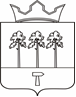 СОВЕТ ДЕПУТАТОВ НОЖОВСКОГО СЕЛЬСКОГО ПОСЕЛЕНИЯРЕШЕНИЕ 22.11.2018г                                                                                 № 14О внесении изменений в решение Совета депутатов от 01.10.2013г № 3 «Об утверждении Положения о Совете депутатов Ножовского сельского поселения»В соответствии с Уставом Ножовского сельского поселенияСОВЕТ ДЕПУТАТОВ НОЖОВСКОГО СЕЛЬСКОГО ПОСЕЛЕНИЯ РЕШАЕТ:1.Внести в Положение о Совете депутатов Ножовского сельского поселения следующие изменения:1.1.статью 4 изложить в новой редакции:«4.Управление и организационные основы деятельности Совета депутатов4.1.Совет депутатов состоит из 10 депутатов, избираемых на муниципальных выборах.4.2. Для выполнения возложенных на Совет депутатов задач и функций в его состав включаются следующие муниципальные должности и муниципальные должности муниципальной службы:- Председатель Совета депутатов – выборная муниципальная должность.4.3.Основными формами работы Совета депутатов являются - заседания Совета депутатов и заседания депутатских комиссий.Порядок созыва заседаний Совета депутатов, формирование повестки дня, порядок проведения и принятия решений устанавливаются Регламентом Совета депутатов.Порядок деятельности и полномочия депутатских комиссий устанавливаются Положением о депутатских комиссиях.4.4.Деятельность Совета депутатов организует председатель Совета депутатов в соответствии с регламентом Совета депутатов.4.5.Полномочия председателя Совета депутатов определяются Уставом Ножовского сельского поселения, регламентом Совета депутатов поселения.4.6.Деятельность депутата в Совете депутатов регламентируется Конституцией РФ, федеральным законодательством, законодательством Пермского края, Уставом Ножовского сельского поселения, Регламентом Совета депутатов.4.7.Организационное, информационное, правовое, материально-техническое и иное обеспечение деятельности Совета депутатов Ножовского сельского поселения осуществляет председатель Совета депутатов.»2. Обнародовать настоящее решение в порядке, установленном Уставом Ножовского сельского поселения.Председатель Совета депутатов	Ножовского сельского поселения:                                                       Ю.Г.АзановГлава Ножовского сельского поселения-Глава администрации Ножовского сельского поселения:             Г.В.Пахольченко